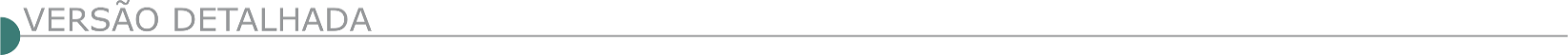 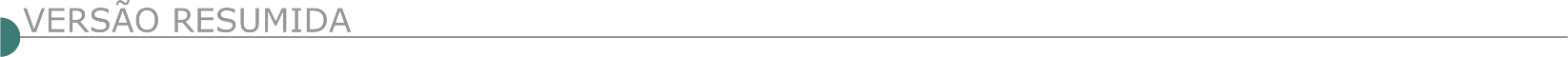 ESTADO DE MINAS GERAISPOLÍCIA MILITAR DO ESTADO DE MINAS GERAIS - AVISO DE LICITAÇÃO PMMG – 11ª RPM. TOMADA DE PREÇO 01/2022 - PROCESSO Nº 1257654 04 2022Objeto: Contratação de empresa de arquitetura/engenharia destinada a implantação de 03 (três) postos de combustíveis nas unidades da Polícia Militar de Minas Gerais (PMMG), nas cidades de São Francisco/MG, Taiobeiras/MG e Salinas/MG, compreendendo toda infraestrutura referente a pista de descarga, a abastecimento, cobertura, parte elétrica, sonda, terminal controlador de abastecimento TCA, civil, hidráulica, projeto de incêndio, levantamento planialtimétrico cadastral, teste de estanqueidade e aquisição de 03 (três) módulos de abastecimento. Conforme Edital. DATA DE ENTREGA DOS ENVELOPES: até às 09h00min do dia 31 de março de 2022 na Seção de Compras/11ª RPM, à Av. Dep. Plínio Ribeiro, 2.810, Jardim Palmeiras, Montes Claros/MG. DATA DE ABERTURA DA SESSÃO: às 09h30min do dia 31 de março de 2022 no Auditório O Pequizeiro/10º BPM, localizado na Av. Deputado Plínio Ribeiro nº 2810, Bairro Cintra, Montes Claros/MG. CONSULTAS AO EDITAL E DIVULGAÇÃO DE INFORMAÇÕES: na internet no site www.compras.mg.gov.br > Processos de compra > Compras > consulta a processos de compra > unidade de compra código: 1257654 número do processo 04 ano: 2022, ou no site https://www.policiamilitar.mg.gov.br > serviços > Licitações e compras > TOMADA DE PREÇO 01/2022 – 11ª RPM, ou na Seção de Compras/11ª RPM, à Av. Dep. Plínio Ribeiro, 2.810, Jardim Palmeiras, Montes Claros/MG, CEP 39.402-900, telefone (38) 3201-0342. ESCLARECIMENTOS: E-mail: compras.11rpm@gmail.com. PREFEITURA MUNICIPAL DE ABADIA DOS DOURADOS - AVISO DE LICITAÇÃO PREGÃO PRESENCIAL N.º 010/2022 (REGISTRO DE PREÇO 04/2022) A Prefeitura Municipal de Abadia dos Dourados, realizará no dia 30/03/2022 às 13:00 horas, o processo licitatório n.º 016/2022, na modalidade pregão presencial (REGISTRO DE PREÇO 04/2022). Objeto: Compra de massa asfáltica em C.B.U.Q. e emulsão asfáltica para operação tapa-buracos na cidade de Abadia dos Dourados – MG, e para atender as necessidades da Secretaria Municipal de Obras e Serviços, conforme normas da ABNT e Anexo I. Informações: Setor Licitações, situada a Rua Dr. Calil Porto, 380 - Centro – Fone 34 3847- 1232 e site: www.abadiadosdourados.mg.gov.br. BOCAIUVA PREFEITURA MUNICIPAL AVISO DE LICITAÇÃO. PROCESSO LICITATÓRIO 14/22. TOMADA DE PREÇOS 02/22. Objeto: Contratação de empresa especializada para execução de obra de construção de praças do distrito de pedregulho do vale e no distrito de machado serrano. Sessão dia 04/04/22 ás 09:30 h. Edital disponível no site bocaiuva.mg.gov.br e pelo e-mail licitacao@bocaiuva.mg.gov. br. Bianca Souza Rodrigues, Presidente da CPL.BONITO DE MINAS PREFEITURA MUNICIPAL TOMADA DE PREÇOS Nº 001/2022 - PROCESSO Nº 017/2022. Objeto: Contratação de pessoa jurídica, com habilidade no ramo de engenharia civil e ou arquitetura, para execução de serviços de reforma da academia de saúde Antônio Borges Monteiro. Sessão de recebimento de propostas e julgamento: 30/03/2022 às 09h00min. Maiores informações: licitacao@bonitodeminas.mg.gov.br. MUNICÍPIO DE BURITIZEIRO - TOMADA DE PREÇOS 002/2022. O Município de Buritizeiro torna público a todos que se interessarem que fará realizar licitação no dia 18/04/2022, às 09:00 horas. Objeto: contratação de empresa de engenharia para execução de obra de infraestrutura de pavimentação em piso de concreto intertravado com bloco sextavado no município de buritizeiro-mg, conforme planilha de orçamento, cronograma físico financeiro, memorial descritivo e projetos que integram este edital. O edital, anexos e maiores informações encontram-se no site: www.buritizeiro.mg.gov.br/edital ou pelo e-mail: licitacao@buritizeiro.mg.gov.br. CAMPINA VERDE PREFEITURA MUNICIPAL ABERTURA TOMADA DE PREÇOS 04/2022 O Município De Campina Verde-MG, torna público para conhecimento dos interessados, que acha-se aberto procedimento licitatório – Modalidade: Tomada de Preços 04/2022 – Processo nº 0011640/2022, tipo menor preço – critério de julgamento valor global, forma de execução indireta, por meio de empreitada global, cujo objeto é a Construção civil para (reestruturação) reforma e ampliação da escola Municipal Petronília Gonçalves De Lima para acolhimento do Projeto De Mãos Dadas, localizada no Distrito De Honoropolis, na Rua 06 Esquina com Avenida 11, Nº 897, aproximadamente 70 KM do Município, proposta de plano de trabalho no SIGCON saída, Nº 005263/2021, convênio Nº 1261.001286/2021, obra com 258,82 M² de reforma e 348,38 M² de ampliação, totalizando 607,20 M², conforme edital e seus anexos, projetos, memorial descritivo, planilhas, e cronograma físico financeiro. Recebimento de Documentos para Cadastramento Prévio - Certificado de Registro Cadastral - CRC: até as 17:00 horas do dia 04 de Abril de 2022, na sede do Município à Rua 30 nº 296, Bairro Medalha Milagrosa: 38270-000, Campina Verde-MG. Visita Técnica: 04 de Abril de 2022 e deverá ser agendada no telefone (34) 3412-9118. Entrega e abertura dos envelopes de Documentação Habilitadora e Propostas de Preços: às 09:00 horas do dia 07/04/2022 na sede do Município. Disponibilidade do edital e anexos: www.campinaverde.mg.gov.br - Maiores informações: Telefone: (34) 3412-9117 ou pelo e-mail: licitacao@campinaverde.mg.gov.br. PREFEITURA MUNICIPAL DE CONFINS - AVISO DE EDITAL PROCESSO LICITATÓRIO Nº 011/2022 TOMADA DE PREÇO Nº 001/2022O Município de Confins/MG comunica que realizará no dia 1º de abril de 2022 ás 09:00hs, Licitação na modalidade TOMADA DE PREÇO nº 001/2022, cujo objeto é a Contratação de empresa especializada para execução de obras de modernização no CRAS, no centro de Confins, conforme Termo de Referência, Memorial descritivo, Cronograma físico financeiro, Planilha orçamentária e projetos (Anexo I), em atendimento a Secretaria Municipal de Obras e Serviços Urbanos. O edital poderá ser adquirido no endereço eletrônico: https://www.confins.mg.gov.br/portal/editais/1. O valor global estimado é R$ 90.183,33. Os envelopes de documentação e proposta de preço serão protocoladas até 09:15 hs no Setor de protocolo da Prefeitura no dia 01/04/2022. A abertura dos envelopes será às 09:30hs do dia 01/04/2022 no Setor de Licitação da Sede da Prefeitura, Rua Gustavo Rodrigues, 265, centro, Confins/MG. Tel. de contato (31) 3665-7829.DESTERRO DE ENTRE RIOS PREFEITURA MUNICIPAL PROCESSO Nº 033/2022 - TOMADA DE PREÇO Nº 003/2022 Objeto: Contratação de empresa especializada para prestação de serviços de reforma da escola Municipal Antônio Carlos de Oliveira localizada na comunidade do Barro Branco, zona rural de Desterro de Entre Rios/MG, conforme condições, quantidades e exigências estabelecidas no Edital e em seus anexos, através da Comissão Permanente de Licitação, torna público, para conhecimento dos interessados, que está instaurando o processo, através do presente instrumento, nos termos da Lei 8.666/93. Realização: 30/03/2022 ÁS 09:00 HORAS. Local: sala de licitações da Prefeitura Municipal De Desterro De Entre Rios. Endereço: Rua Teófilo Andrade, n°66, centro, Desterro de Entre Rios MG, CEP: 35.494-000. Informações: (031) 3736-1515 OU 31- 98359-7922. E-Mail- compras@desterrodeentrerios.mg.gov.br Site: www.desterrodeentrerios.mg.gov.br. PREFEITURA MUNICIPAL DE GUARDA MOR – PROCESSO LICITATÓRIO Nº30 /2022, MODALIDADE PREGÃO PRESENCIAL Nº 06/2022 Objeto: AQUISICAO DE CBUQ -CONCRETO BETUMINO USINADO A QUENTE- PARA SER UTILIZADO EM OPERACAO TAPA BURACOS EM DIVERSAS RUAS DO MUNICIPIO DE GUARDA MOR. Menor preço por item JULGAMENTO: 25/03/2022 as 14:00 hs. Informações setor de Compras e Licitação da Prefeitura Municipal: Rua Goiás,166 Centro CEP 38570-000 Fone (38) 3673- 1166 site: www.guardamor.mg.gov.br, Email licitacomprasgmor@gmail.com. GUAXUPÉ PREFEITURA MUNICIPAL -TOMADA DE PREÇOS 003/2022 PROCESSO Nº 030/2022. O Município de Guaxupé – MG torna público que realizará no dia 17 de março de 2022, às 14:00 horas, na Sala de Reuniões da Secretaria Municipal de Administração da Prefeitura de Guaxupé, situada na Av. Conde Ribeiro do Valle, 113 (pavimento superior) – Centro, Guaxupé-MG, sessão pública destinada à abertura e apuração das Propostas Comerciais das empresas participantes da TOMADA DE PREÇOS 003/2022, Processo nº 030/2022, empreitada tipo menor preço global, destinada à seleção e contratação de empresa na área de engenharia cível e/ou arquitetura para execução de pavimentação asfáltica no bairro Polo da Moda II, no município de Guaxupé/MG. Caso não ocorra(m) pedido(s) de recurso, será dada continuidade aos procedimentos do certame nessa mesma sessão. Guaxupé, 14 de março de 2022. Rafael Augusto Olinto. Secretário Municipal de Administração.PREFEITURA MUNICIPAL DE GUAXUPÉ AVISO DE REABERTURA DA TOMADA DE PREÇOS 002/2022 
PREFEITURA MUNICIPAL DE GUAXUPÉ – MG. AVISO DE REABERTURA DA TOMADA DE PREÇOS 002/2022. A Prefeitura Municipal de Guaxupé comunica aos interessados no referido processo licitatório que o Processo de Licitação, modalidade Tomada de Preços n.º 002/2022 - ampla participação - Processo n.º 029/2022, empreitada TIPO MENOR PREÇO GLOBAL, que tem por objeto a seleção e contratação de empresa na área de engenharia cível e/ou arquitetura para execução de pavimentação no bairro Residencial Aroeira II no município de Guaxupé, com recursos oriundos do Contrato de Repasse nº 1075.911- 81/911460/2021/MDR/CAIXA, celebrado entre a União, por intermédio do Ministério do Desenvolvimento Regional, representado pela Caixa Econômica Federal e o Município de Guaxupé/MG e que estava SUSPENSO foi REABERTO como segue: 1 - O edital retificado estará à disposição dos interessados na Secretaria Municipal de Administração da Prefeitura de Guaxupé, situada na Av. Conde Ribeiro do Valle, 113 – pavimento superior, Centro, Guaxupé/MG, fone (35) 3559-1021, a partir do dia 16 de março de 2022 e também no site www.guaxupe.mg.gov.br, onde o edital completo poderá ser baixado. 2 - Entrega dos envelopes, até o dia 1º de abril de 2022, às 09:00 horas, abertura no mesmo dia as 09:00 horas na Sala de Reuniões da Secretaria Municipal de Administração da Prefeitura de Guaxupé, situada na Av. Conde Ribeiro do Valle, 113 – pavimento superior, centro, Guaxupé, Minas Gerais, devendo as empresas interessadas se cadastrarem na Prefeitura de Guaxupé até o dia 29 de março de 2022 e realizarem a caução no valor de 1%(um por cento) do valor do objeto desta Tomada de Preços para participação no certame. 3 - VISITA TÉCNICA: Deverá ser agendada na Secretaria Municipal de Obras e Desenvolvimento Urbano, endereço Rua Major Joaquim Pedro, 39 – Centro – Guaxupé/MG – fone (35) 3559-1089 com a servidora Fernanda para ser realizada entre os dias 17 a 31 de março de 2022, nos horários das 09:00 as 11:00 horas e das 14:00 as 16:00 horas. Maiores informações na Secretaria Municipal de Administração de Guaxupé e no site www.guaxupe.mg.gov.br. IBIÁ PREFEITURA MUNICIPAL TOMADA DE PREÇOS Nº 002/2022 A Prefeitura Municipal de Ibiá-MG torna público que, no dia 01/04/2022 às 09:00 horas, realizará licitação na modalidade TOMADA DE PREÇOS nº 002/2022 para a contratação de empresa especializada para execução de obra de Construção de muro de arrimo e reforma em geral da Quadra e Escola Municipal Alair Bicalho Chavier, localizada na Rua 201 n° 127, Bairro: Santa Cruz, na cidade de Ibiá-MG, incluindo materiais e mão de obra, de acordo com o Convenio de Saída n° 1261001535/2021/SEE, firmado entre a Secretaria de Estado de Educação e o Município de Ibiá-MG, conforme as especificações técnicas previstas no projeto básico e documentos de suporte para a contratação. A aquisição do edital será feita através do site www.ibia.mg.gov.br - Maiores informações pelo telefone (34)3631-5754 – Marlene Aparecida de Souza Silva – Prefeita Municipal.IRAÍ DE MINAS PREFEITURA MUNICIPAL - AVISO DE LICITAÇÃO - TOMADA DE PREÇO 001/2022 O Município de Iraí de Minas/MG, através da Comissão Permanente de Licitação, torna público que às 09:00 horas do dia 04 de abril de 2022, na sede da Prefeitura Municipal de Iraí de Minas/MG, estará realizando Tomada de Preço na contratação de empresa especializada para execução de obras de reforma e ampliação do Centro Educacional Infantil Municipal Teodomira Elias de Carvalho no município de Iraí de Minas/ MG. Maiores informações pelo tel. (034) 3845-1210, horário das 08:00 às 17:00.ITAIPÉ PREFEITURA MUNICIPAL TOMADA DE PREÇOS Nº 002/2022 PROCESSO LICITATÓRIO Nº 015/2022Torna público a Prorrogação da Abertura do referido processo licitatório, cujo objeto é a Contratação de empresa sob o regime de execução empreitada global, para a execução da obra de pavimentação asfáltica em PMF em vias públicas na sede no município, com fornecimento total de equipamentos, materiais e mão de-obra, em conformidade com as planilhas e projetos anexos. Que seria realizado no dia 11/03/2022, às 09:00hs, em virtude de alterações do Edital, o qual resulta em reformulação das propostas, atendendo a determinação do §4º do Art. 21 da Lei 8.666/93. Abertura Prevista: 01/04/2022, Horário: 09:00. ITAÚNA PREFEITURA MUNICIPAL TOMADA DE PREÇOS 001/2022A Prefeitura de Itaúna torna público o processo licitatório nº 070/2022, na modalidade Tomada de Preços nº 001/2022. Abertura para o dia 31/03/2022 às 08h30. Objeto: contratação de empresa especializada para execução de terraplanagem, drenagem pluvial, pavimentação asfáltica e sinalização viária da via de acesso próximo à empresa PCMA, localizada no Município de Itaúna/MG. A íntegra do Edital e seus anexos estarão disponíveis no site www.itauna.mg.gov.br - www.itauna.mg.gov.br a partir do dia 15/03/2022.PREFEITURA MUNICIPAL DE ITUIUTABA - PREGÃO ELETRÔNICO Nº 23/2022Objeto: Objeto: Pregão Eletrônico - Serviços de Recomposição de Massa Asfáltica e Passarela elevadas.
Edital a partir de: 16/03/2022 das 08:00 às 11:30 Hs e das 13:00 às 17:30 Hs
Endereço: Praça Cônego Ângelo Tardio Bruno - Centro - Ituiutaba (MG) - Telefone: (0xx34) 32718182 - Entrega da Proposta:  a partir de 16/03/2022 às 08:00Hs
Abertura da Proposta:  em 29/03/2022 às 09:00Hs, no endereço: www.compras.gov.br. JOAQUIM FELÍCIO PREFEITURA MUNICIPAL PROCESSO LICITATÓRIO N°. 019/2022, TP N° 004/2022 Torna público que fará realizar o Processo Licitatório n°. 019/2022, Tomada de Preços n° 004/2022; CONTRATAÇÃO DE EMPRESA ESPECIALIZADA PARA AMPLIAÇÃO DA SALA DE VACINA DA UBS LILIA CALDEIRA. Tipo: Menor Preço Global. Abertura dia 31/03/2022 às 09h:30min. O edital completo poderá ser obtido no site oficial: https://joaquimfelicio.mg.gov.br/; ou pessoalmente no setor de licitação na Av. Getúlio Vargas, n°135, centro, Joaquim Felício/MG, no horário de 08h ás 17h. Telefone: (38)37571177. Juliana Martins – Presidente CPL.PARAISÓPOLIS PREFEITURA MUNICIPAL - PROCESSO LICITATÓRIO N.º 082/2022 TOMADA DE PREÇO N.º 005/2022. O Edital se encontra à disposição dos interessados no site: www.paraisopolis.mg.gov.br, na aba Licitações. Objeto: Contratação de empresa para realização de obra de reforma da Praça “Coronel José Vieira” e dos calçadões “São José” e “Sebastião José de Barros” localizados no centro de Paraisópolis/MG, na modalidade Tomada de Preços, do tipo Menor Preço Global, sob a forma de Execução Indireta, no Regime de Empreitada por Preço Global. Recebimento das propostas, abertura e início da Sessão de Disputas: Dia 30/03/2022, às 08h30min, na Sala de Licitações, sita à Praça do Centenário, nº 103, centro de Paraisópolis/MG. Informações: (35) 3651- 1500. PASSOS SERVIÇO AUTÔNOMO DE ÁGUA E ESGOTO - SAAE TOMADA DE PREÇOS 002/2022 O Serviço Autônomo de Agua e Esgoto fará realizar licitação, na modalidade Tomada de Preços tipo menor preço global, visando à contratação de empresa de engenharia especializada para construção de redes coletoras, estação elevatória de esgoto e linhas de recalque para a Vila São José. Prazo para cadastro: até as 15h do dia 29/03/2022. Prazo para recebimento de documentação e propostas: dia 01/04/2022 até às 09:00. Abertura dos envelopes de documentação: dia 01/04/2022 às 09:30. Telefone: 35-3529-4256. E-mail: licitacao@saaepassos.com.br. POCRANE PREFEITURA MUNICIPAL TOMADA DE PREÇOS Nº 0002/2022 - PROCESSO LICITATÓRIO Nº 0026/2022 OBJETO: Contratação de Empresa para a execução de obra de pavimentação em blocos sextavado, na Rua Azaléia, Acácia e trecho da Rua Padre Rino, Bairro São Mateus em Pocrane - MG, conforme o contrato repasse nº 917715/2021/MDR/CAIXA e de acordo com as planilhas Orçamentárias e cronogramas em anexo, em atendimento as demandas da Secretaria Municipal de Obras do Município de Pocrane – MG. Prazo para o recebimento dos envelopes de propostas e documentação: Até o dia 01/04/2022, ás 13:30 horas, Local para apresentação dos Envelopes de Propostas e Documentação: Rua Nilo Moraes Pinheiro, 322, Centro, Pocrane - MG. Contatos: 33 3316-1112 e Email: licitacao@pocrane.mg.gov.br. POUSO ALEGRE PREFEITURA MUNICIPAL TOMADA DE PREÇOS Nº 07/2022 PROCESSO ADM. Nº 54/2022“Contratação de empresa especializada para execução de reforma do vertedouro do lago do fórum, incluindo o fornecimento de material, equipamentos e mão de obra”. A sessão pública será realizada no dia 11 (onze) de abril de 2022 as 09h00min.Valor estimado da obra: R$ 112.597,19 (cento e doze mil, quinhentos e noventa e sete reais e dezenove centavos). O edital e seus anexos poderão ser consultados e obtidos gratuitamente em dias úteis e em horário comercial mediante a apresentação de PEN DRIVE, para cópia do arquivo e no site da prefeitura www.pousoalegre.mg.gov.br, na aba “Edital de Licitação”. Mais informações: (35) 3449-4023 ou e-mail: editaispmpa@gmail.com. PRUDENTE DE MORAIS PREFEITURA MUNICIPAL TOMADA DE PREÇOS Nº 05/2022 A Prefeitura Municipal de Prudente de Morais/MG torna público que fará realizar PROCESSO LICITATÓRIO 21/2022 - TOMADA DE PREÇOS Nº 05/2022, do tipo “menor preço global”. OBJETO: Execução de drenagem pluvial e repavimentação asfáltica em CBUQ nas Ruas João Martins e Antônio Augusto Silva, subdistrito de Campo de Santana. Abertura/sessão: 04/04/2022, 9 h. Local: Sala de Licitações da Prefeitura/Rua Prefeito João Dias Jeunnon, nº 56, Centro. Edital disponível em: www.prudentedemorais.mg.gov.br - Informações: (31) 3711- 1212 ou (31) 3711-1390 e/ou licitacoes@prudentedemorais.mg.gov.br - Prudente de Morais/MG, 15 de março de 2022. Patrícia Aparecida Gonçalves Machado - Presidente da Comissão de LicitaçãoSANTA LUZIA PREFEITURA MUNICIPAL - AVISO DE LICITAÇÃO EDITAL Nº 017/2022 – TOMADA DE PREÇOS. Objeto: Contratação de Empresa Especializada para “execução de pavimento asfáltico em logradouro público, inclusive com fornecimento de mão de obra, materiais e equipamentos e serviços nos seguintes logradouros: Rua Saul Barbosa Chaves, localizada no Conjunto Palmital, bairro São Benedito (GRUPO 1); Rua Professor Juvêncio Policarpo Moreira, localizada no Conjunto Palmital, bairro São Benedito (GRUPO 2), conforme projeto executivo e anexos deste projeto básico, conforme projeto básico e projeto anexo. Entrega dos envelopes no setor de protocolo (sala 01), até às 09h30min do dia 05/04/2022 e abertura às 10h do mesmo dia, no Auditório da Prefeitura Mun. De Santa Luzia/MG, Av. VIII, nº. 50, B. Carreira Comprida, 33.045-090. Edital poderá ser baixado no endereço eletrônico: https://www.santaluzia.mg.gov.br/v2/index.php/licitacao/. SÃO GERALDO DA PIEDADE PREFEITURA MUNICIPAL PROCESSO LICITATÓRIO N°:015/2022 - AVISO DE LICITAÇÃO O Município de São Geraldo da Piedade/MG, comunica através da CPL, que abrirá o Processo Licitatório N°:015/2022, na modalidade Tomada de Preços N°:001/2022, tipo Menor Preço por Item, cujo objeto é a contratação de empresa de engenharia para a construção de 02 (duas) Quadras Poliesportivas cobertas no Povoado da Piedade e Povoado do Taquaraçu, provenientes de recursos oriundos da Lei Estadual no 23.830, de 28/07/2021, que autoriza a abertura de crédito suplementar ao orçamento fiscal do Estado, com recursos recebidos em decorrência do Termo Judicial de Reparação de Impactos Socioeconômicos e Socioambientais, conforme especificações técnicas previstas no Projeto Básico. A abertura será dia 01/04/2022 às 10h00, na sede da Prefeitura. Os interessados poderão retirar o edital e obter informações na Prefeitura Municipal de São Geraldo da Piedade, à Rua Ulisses Passos, 25 - centro, nos dias úteis no horário de 07h30min às 11h30min e das 13h00 às 17h00. Informações Tel./ Fax: (33) 3238-1117. Email: cpl@saogeraldodapiedade.mg.gov.br. SÃO JOÃO DO ORIENTE PREFEITURA MUNICIPAL - PROCESSO LICITATÓRIO Nº. 024/2022, TOMADA DE PREÇOS Nº. 004/2022Tendo como objeto: contratação de empresa, por menor preço, sob o regime de empreitada por preço global, com medições unitárias, com fornecimento de mão-de-obra, materiais e equipamentos, para execução de obras de reforma da Escola Municipal Dr. Ênio Fernandes Costa, em cumprimento às determinações que objetivam a municipalização das escolas estaduais citadas na Lei Municipal Nº 1.295 de 18 de outubro de 2021. A sessão pública será realizada dia 06/04/2022, às 09:00 horas, no setor de licitações da Prefeitura Municipal, localizado na Praça Primeiro de Março, nº 46, Centro, São João do Oriente/MG. O edital da licitação está disponível aos interessados no endereço eletrônico www.saojoaodooriente.mg.gov.br. EXTRATO DE EDITAL. PROCESSO LICITATÓRIO Nº. 023/2022, TOMADA DE PREÇOS Nº. 003/2022Tendo como objeto: contratação de empresa, por menor preço, sob o regime de empreitada por preço global, com medições unitárias, com fornecimento de mão-de-obra, materiais e equipamentos, para execução de obras de reforma da Escola Municipal Vovó Leontina, em cumprimento às determinações que objetivam a municipalização das escolas estaduais citadas na Lei Municipal Nº 1.295 de 18 de outubro de 2021. A sessão pública será realizada dia 05/04/2022, às 09:00 horas, no setor de licitações da Prefeitura Municipal, localizado na Praça Primeiro de Março, nº 46, Centro, São João do Oriente/MG. O edital da licitação está disponível aos interessados no endereço eletrônico www.saojoaodooriente.mg.gov.br. SÃO JOSÉ DO JACURI PREFEITURA MUNICIPAL AVISO DE LICITAÇÃO DESERTA PAL Nº 017/2022 TOMADA DE PREÇO Nº 08/2022 Objeto: Contratação de empresa do ramo de engenharia ou arquitetura e urbanismo especializada em drenagem pluvial para execução de obra na Av. José Barroso, em atendimento à Secretaria Municipal de Obras do Município de São José do Jacurí/MG conforme edital e anexos. A sessão pública realizada na data 15/03/2022 às 09:00 foi declarada deserta por ausência de interessados. Inf. (33)34331314 licitaja@hotmail.com.br. SERICITA PREFEITURA MUNICIPAL TOMADA DE PREÇOS Nº 03/2022 PROCESSO DE LICITAÇÃO Nº 72/2022, TOMADA DE PREÇOS Nº 03/2022. Objeto: execução de obras de pavimentação em bloquete de concreto, sarjeta em diversas ruas na Vila Madalena, Sericita/MG, com recursos oriundos do Contrato de Financiamento BDMG/BF Nº 284.572/20, Edital de Habilitação 2019/01, Linha de Financiamento BDMG URBANIZA 2019, firmado com o Banco de Desenvolvimento de Minas Gerais S. A. Valor estimado R$ 164.400,80. Visita Técnica: dias 21/03/22 e 28/03/22, das 12:00 as 14:00 horas. Sessão 31/03/2022, 9:00h. Edital disponível junto à CPL ou através do e-mail: contato@sericita.mg.gov.br. SETE LAGOAS - MG - PROCESSO LICITATÓRIO Nº 5178/2022 PREGÃO PRESENCIAL Nº 09/2022 – REGISTRO DE PREÇOS Nº 08/2022 Entrega dos envelopes e credenciamento até: 25/03/2022 às 08:45 horas (Horário de Brasília – Brasil) Limite acolhimento das Propostas: 25/03/2022 às 08:45 horas (Horário de Brasília – Brasil) Abertura das Propostas: 25/03/2022 às 09:00 horas (Horário de Brasília – Brasil) Início da Sessão Pública:   DIA: 25/03/2022 às 09:00 horas (Horário de Brasília – Brasil) OBJETO SRP para futura e eventual prestação de serviços de dragagem no sistema de Captação de Água Rio das Velhas, de acordo com quantidades de horas efetivamente trabalhadas e necessidades do SAAE, conforme especificações contidas no termo de referência – Anexo XIV, relatório de especificação – Anexo III e demais anexos deste Edital. JUSTIFICATIVA A contratação do serviço objeto deste edital, visa atender as necessidades do Serviço Autônomo de Água e Esgoto de Sete Lagoas, para desassoreamento do Rio das Velhas próxima a balsa no Sistema de Captação. CONDIÇÕES DE PAGAMENTO Até 30 (trinta) dias. LOCAL DE REALIZAÇÃO DA LICITAÇÃO Departamento de Licitações e Compras do SAAE de Sete Lagoas/ MG – Rua Gov. Milton Campos nº 113 – Centro – Sete Lagoas/MG. CEP: 35.700-010 - O licitante interessado em participar do certame poderá efetuar visita técnica, caso queira “opcional”, com a finalidade de conhecer os locais aonde os serviços serão executados, quando será lavrado o “Termo de Vistoria”. Caso seja realizada a visita técnica, este documento deverá ser apresentado juntamente com as peças exigidas na habilitação (item 9), para simples conferência, não sendo assim condição de habilitação no certame a não apresentação. O licitante, caso queira efetuar a visita técnica poderá ser feita em até um dia antes da data designada para a sessão pública, devendo ser previamente agendada através do endereço eletrônico: e-mail: etagerenciaoperacional@saaesetelagoas.com.br - Fone: 31-98352-9752 Com o Sr. Fernando Nogueira.SIMONÉSIA PREFEITURA MUNICIPAL PROCESSO LICITATÓRIO Nº 060/2022 TOMADA DE PREÇOS N° 003/2022. Objeto: Contratação de empresa especializada em serviços de engenharia para construção da Escola na comunidade Córrego São Pedro, Zona Rural de Simonésia-MG, conforme especificações constantes no Projeto Básico, Cronograma Físico-Financeiro, Memorial Descritivo e Planilha Orçamentária. Recebimento dos envelopes até o dia 30/03/2022, às 09:00 horas, Abertura: 30/03/2022 às 09:15. Edital/anexos no Site: www.simonesia.mg.gov.br. Informações pelo Tel.: (33) 3336-1235, no horário de 08h00min às 11h00min e de 13h00min às 17h00min, pelo e-mail: licitacao@simonesia.mg.gov.br, pessoalmente na sede da Prefeitura. TAPIRA PREFEITURA MUNICIPAL COMUNICA: CONCORRÊNCIA N° 03.001/2022. Objeto: Contratação de empresa especializada para execução de corte, aterro, base e sub-base (terraplanagem) no trecho rural que dá acesso a ponte do Zé Levino município de Tapira-mg. Abertura: 02/05/2022 às 09h00min. Tipo: Menor preço pela empreitada global. Maura Assunção de Melo Pontes 14/03/2022.PREFEITURA MUNICIPAL DE TIRADENTES LICITAÇÃO TIRADENTES AVISO DE LICITAÇÃO PL 026/2022. A Prefeitura Municipal de Tiradentes, torna público a todos os interessados que realizará o seguinte processo licitatório: Processo Licitatório N° 026/2022. Tomada de Preços N° 002/2021. Objeto: Execução de obra de reforma de telhado, pintura e manutenção geral da delegacia de Polícia Civil no Município de Tiradentes/MG. Tipo: Preço. Julgamento: Menor preço Global. Regime de Execução: Empreitada Global. Credenciamento: Até as 16h00s do dia 04/04/2022. Data da abertura: 07/04/2022 às 09h00s. Local: Sala n° 10, Setor de licitações da Prefeitura Municipal de Tiradentes/MG A integra do Edital encontra-se disponível para consultas e download em www.tiradentes.mg.gov.br. PREFEITURA MUNICIPAL DE UBERLÂNDIA - AVISO DE LICITAÇÃO CONCORRÊNCIA PÚBLICA Nº 105/2022 CRITÉRIO DE JULGAMENTO “MENOR PREÇO” PREFEITURA MUNICIPAL DE UBERLÂNDIA – SECRETARIA MUNICIPAL DE OBRAS - por meio da DIRETORIA DE COMPRAS - Fará realizar licitação supramencionada - Objeto: CONTRATAÇÃO DE EMPRESA ESPECIALIZADA EM SERVIÇOS DE ENGENHARIA PARA REFORMA DO HOSPITAL E MATERNIDADE DR. ODELMO LEÃO CARNEIRO, EM UBERLÂNDIA/MG. O Edital encontra-se à disposição na Diretoria de Compras, na Av. Anselmo Alves dos Santos, nº. 600, bairro Santa Mônica, fone 0xx 34- 3239-2488, das 12:00 às 17:00 horas, bem como, disponível no sítio www.uberlandia.mg.gov.br. Entrega dos Envelopes e Sessão Pública para abertura no dia 20/04/2022 às 13:00 horas na Prefeitura Municipal de Uberlândia, situada na Av. Anselmo Alves dos Santos, nº 600, bairro Santa Mônica. Uberlândia/MG, 15 de março de 2022. https://weblicitacoes.uberlandia.mg.gov.br/weblicitacoes/f/n/licitacoesdetalhescon?modoJanelaPlc=popup&evento=y&codigoEmpresa=1&licitacao=CP%20105/2022. ESTADO DO PARANÁSANEPAR - LICITACAO NO 76/22Objeto: EXECUCAO DE OBRA DE IMPLANTACAO DE POS TRATAMENTO NA ESTACAO DE TRATAMENTO DE ESGOTO ETE BALSA NOVA PARA AMPLIACAO DO SISTEMA DE ESGOTO SANITARIO SES NO MUNICIPIO DE BALSA NOVA, COM FORNECIMENTO TOTAL DE MATERIAIS, CONFORME DETALHADO NOS ANEXOS DO EDITAL. (RELICITACAO) - Disponibilidade:	17/03/2022 a 24/05/2022	Custos dos Elementos:	R$ 0,00 ( por lote ) - Protocolo das Propostas:	25/05/2022 às 14:00 hs	Abertura:	25/05/2022 às 15:00 hs -Informações:	Os Elementos estarão à disposição para consulta na Sanepar – USAQ, rua Engenheiros Rebouças 1376 – Curitiba – Paraná, das 8h15 às 11h45 e das 13h30 às 17h15, de segunda a sexta-feira, até o dia anterior à data de abertura e também para aquisição mediante o recolhimento das custas junto à Tesouraria da Unidade de Serviços de Finanças, situada no mesmo endereço, cujo horário de atendimento é das 9h às 11:45h e das 13h30 às 16h.ESTADO DO RIO DE JANEIROMUNICÍPIO DE SÃO GONÇALO PREFEITURA MUNICIPAL PREFEITURA MUNICIPAL DE SÃO GONÇALO-RJ - AVISO DE LICITAÇÃO (REMARCAÇÃO) - CONCORRÊNCIA PÚBLICA Nº 003/2022 Tipo: Menor Preço Global - Sob Regime de Execução a Empreitada Por Preço Unitário, Na Forma Indireta. Processo nº 49.879/2021 Objeto: O objeto da presente licitação é a contratação de empresa especializada na prestação de serviços de limpeza urbana, capina, roçada, raspagem e varrição de vias, praças, parques, logradouros públicos, limpeza de praias e limpeza de feiras livres no Município de São Gonçalo - RJ. Fica remarcado para o dia 18/04/2022, às 10:30h, em decorrência de alterações no Edital, o certame licitatório da Concorrência Pública em epígrafe. O Edital poderá ser retirado no site da Prefeitura Municipal de São Gonçalo no sítio eletrônico: https://www.saogoncalo.rj.gov.br/, ou, na sede desta Prefeitura, na Secretaria de Compras e Suprimentos. Maiores informações poderão ser obtidas na referida Secretaria, situada à Rua Feliciano Sodré nº 100, 2º andar, Centro, São Gonçalo/RJ, das 09:00 às 17:00 horas ou pelo telefone nº (0xx21) 2199-6382.PREFEITURA MUNICIPAL DE MACAÉ SECRETARIA DE MUNICIPAL DE INFRAESTRUTURA E ADJUNTAS COORDENADORIA ESPECIAL DE LICITAÇÕES - SEMINF AVISO DE LICITAÇÃO EDITAL - CONCORRÊNCIA PÚBLICA - SEMINF Nº 007/2022 O Município de Macaé, através da Comissão Especial de Licitação da Secretaria Municipal de Infraestrutura, torna público, que fará realizar no dia 18 de abril de 2022, às 10:00h, no Auditório do Paço Municipal, sito à Av. Presidente Feliciano Sodré, 534, Térreo, Centro na cidade de Macaé/RJ, a CONCORRÊNCIA PÚBLICA - SEMINF Nº 007/2022 do tipo MENOR PREÇO GLOBAL, sob o regime de EXECUÇÃO INDIRETA E M P R E I TA D A POR PREÇO UNITÁRIO de acordo com as Leis em vigência. O Edital, seus anexos e demais informações estarão disponíveis para download no site do Município de Macaé (www.macae.rj.gov.br). O edital também estará disponível na sala da Comissão Especial de Licitações - SEMINF, na Secretaria Municipal Adjunta de Obras, sito Avenida Camilo Nogueira da Gama, n°250, Novo Botafogo, Macaé-RJ, através de pessoa credenciada e com carimbo do CNPJ, de segunda a sexta-feira, tel. contato (22) 2757-6027. Conforme orientações de adoção de medidas preventivas para contenção do coronavírus no Município de Macaé na sexta-feira o horário funcionamento será de 08:00hs as 12:00hs. Objeto: Contratação de empresa especializada em construção civil para execução de serviços de demolição e construção do Novo Terminal CEHAB localizado no Bairro Aeroporto, com fornecimento de mão de obra, materiais e equipamentos necessários.PREFEITURA MUNICIPAL DE RIO DAS OSTRAS AVISO DE ADIAMENTO CONCORRÊNCIA PÚBLICA Nº 1/2022 (PAS 5219/2019; 5403/2020-SEMEDE) Contratação de empresa de engenharia para execução de obra de ampliação da Escola Municipal Jeronymo Mendes da Costa (Lote 01), Escola Municipal Fazenda Reunidas Atlântica (Lote 02) e Escola Municipal Prefeito Cláudio Ribeiro (Lote 03) no Município de Rio das Ostras/ RJ, marcado para o dia 16/03/2022 às 09:00 horas fica ADIADO SINE DIE, tendo em vista a necessidade de revisão do respectivo Edital.PREFEITURA MUNICIPAL DE MIGUEL PEREIRA AVISO DE LICITAÇÃO CONCORRÊNCIA Nº 7/2022 A CPL da Prefeitura Municipal de Miguel Pereira, torna pública a licitação referente a CONTRATAÇÃO DE EMPRESA ESPECIALIZADA PARA CONSTRUÇÃO DE UM COMPLEXO DE SAÚDE CONTENDO HOSPITAL REGIONAL GERAL, CENTRO DE ESPECIALIDADES ODONTOLÓGICAS, CENTRO DE ESPECIALIDADES EM REABILITAÇÃO, HANGAR, HELIPONTO, UPA PORTE II 24 HORAS E DEMAIS FACILIDADES DE ACESSO E INFRAESTRUTURA, conforme solicitação da Secretaria Municipal de Saúde/Fundo Municipal de Saúde. Processo n.º 1814/2022, na modalidade Concorrência Pública n.º 007/2022 do tipo MENOR PREÇO GLOBAL, que será realizada no dia 19 de abril de 2022, às 10:00 hs, na sala de Licitações, sito à Rua Prefeito Manoel Guilherme Barbosa, 375, Centro, Miguel Pereira/RJ. A retirada do Edital poderá ser feita através do site desta Prefeitura, ou no endereço acima no horário de 13:00 as 17:00 com a permuta de duas resma de papel A4 para despesas xerográficas. Maiores informações pelo tel.: 24 2483-9228.ESTADO DE SÃO PAULOPREFEITURA MUNICIPAL DE JAGUARIÚNA - AVISO DE LICITAÇÃO CONCORRÊNCIA Nº 5/2022 O Município de Jaguariúna torna público e para conhecimento dos interessados que se encontra aberta nesta Prefeitura a CONCORRÊNCIA Nº 005/2022, cujo objeto é a prestação de serviços de recapeamento asfáltico e implantação de sinalização horizontal e vertical no trecho da Avenida Vlademir Poltronieri - trecho compreendido entre a Avenida Antonio Pinto Catão e a Rua Dom Pedro I - FINISA, conforme demais especificações contidas no Edital. O encerramento do prazo para a entrega dos envelopes se dará no dia 18 de abril de 2022 às 09:00 horas. O Edital completo poderá ser consultado e adquirido no Departamento de Licitações e Contratos, sito à Rua Alfredo Bueno, 1235 - Centro - Jaguariúna/SP, no horário das 08:00 às 16:00 horas, ou através do site www.licitacoes.jaguariuna.sp.gov.br a partir do dia 16 de março de 2022. Maiores informações poderão ser obtidas pelos telefones: (19) 3867-9801, com Aline, (19) 3867- 9780, com Antônia, (19) 3867-9707, com Esther, (19) 3867-9792, com Ricardo, (19) 3867- 9757, com Edson, (19) 3867-9760, com Luciano, (19) 3867-9825, com Renato ou pelo endereço eletrônico: renato_licitacoes@jaguariuna.sp.gov.br. ÓRGÃO LICITANTE: COPASA-MGÓRGÃO LICITANTE: COPASA-MGÓRGÃO LICITANTE: COPASA-MGEDITAL: Nº CPLI. 1120220041EDITAL: Nº CPLI. 1120220041Endereço: Rua Carangola, 606, térreo, bairro Santo Antônio, Belo Horizonte/MG.Informações: Telefone: (31) 3250-1618/1619. Fax: (31) 3250-1670/1317. E-mail: cpli@copasa.com.br. Endereço: Rua Carangola, 606, térreo, bairro Santo Antônio, Belo Horizonte/MG.Informações: Telefone: (31) 3250-1618/1619. Fax: (31) 3250-1670/1317. E-mail: cpli@copasa.com.br. Endereço: Rua Carangola, 606, térreo, bairro Santo Antônio, Belo Horizonte/MG.Informações: Telefone: (31) 3250-1618/1619. Fax: (31) 3250-1670/1317. E-mail: cpli@copasa.com.br. Endereço: Rua Carangola, 606, térreo, bairro Santo Antônio, Belo Horizonte/MG.Informações: Telefone: (31) 3250-1618/1619. Fax: (31) 3250-1670/1317. E-mail: cpli@copasa.com.br. Endereço: Rua Carangola, 606, térreo, bairro Santo Antônio, Belo Horizonte/MG.Informações: Telefone: (31) 3250-1618/1619. Fax: (31) 3250-1670/1317. E-mail: cpli@copasa.com.br. OBJETO: Execução, com fornecimento parcial de materiais, das obras e serviços de Ampliação do Sistema de Abastecimento de Água da cidade de Candeias / MG.OBJETO: Execução, com fornecimento parcial de materiais, das obras e serviços de Ampliação do Sistema de Abastecimento de Água da cidade de Candeias / MG.OBJETO: Execução, com fornecimento parcial de materiais, das obras e serviços de Ampliação do Sistema de Abastecimento de Água da cidade de Candeias / MG.DATAS: Entrega: 06/04/2022 às 14:30Abertura: 06/04/2022 às 14:30Prazo de execução: 05 meses.DATAS: Entrega: 06/04/2022 às 14:30Abertura: 06/04/2022 às 14:30Prazo de execução: 05 meses.VALORESVALORESVALORESVALORESVALORESValor Estimado da ObraCapital Social Igual ou SuperiorGarantia de PropostaGarantia de PropostaValor do EditalR$ 1.007.783,77R$ -R$ -R$ -R$ -CAPACIDADE TÉCNICA:  a) Tubulação com diâmetro igual ou superior a 200 (duzentos) mm; b) Montagem e/ou instalação de reservatório em aço, com capacidade igual ou superior a 250 (duzentos e cinquenta) m3. CAPACIDADE TÉCNICA:  a) Tubulação com diâmetro igual ou superior a 200 (duzentos) mm; b) Montagem e/ou instalação de reservatório em aço, com capacidade igual ou superior a 250 (duzentos e cinquenta) m3. CAPACIDADE TÉCNICA:  a) Tubulação com diâmetro igual ou superior a 200 (duzentos) mm; b) Montagem e/ou instalação de reservatório em aço, com capacidade igual ou superior a 250 (duzentos e cinquenta) m3. CAPACIDADE TÉCNICA:  a) Tubulação com diâmetro igual ou superior a 200 (duzentos) mm; b) Montagem e/ou instalação de reservatório em aço, com capacidade igual ou superior a 250 (duzentos e cinquenta) m3. CAPACIDADE TÉCNICA:  a) Tubulação com diâmetro igual ou superior a 200 (duzentos) mm; b) Montagem e/ou instalação de reservatório em aço, com capacidade igual ou superior a 250 (duzentos e cinquenta) m3. CAPACIDADE OPERACIONAL:  a) Tubulação com diâmetro igual ou superior a 200 (duzentos) mm; b) Montagem e/ou instalação de reservatório em aço, com capacidade igual ou superior a 250 (duzentos e cinquenta) m3. CAPACIDADE OPERACIONAL:  a) Tubulação com diâmetro igual ou superior a 200 (duzentos) mm; b) Montagem e/ou instalação de reservatório em aço, com capacidade igual ou superior a 250 (duzentos e cinquenta) m3. CAPACIDADE OPERACIONAL:  a) Tubulação com diâmetro igual ou superior a 200 (duzentos) mm; b) Montagem e/ou instalação de reservatório em aço, com capacidade igual ou superior a 250 (duzentos e cinquenta) m3. CAPACIDADE OPERACIONAL:  a) Tubulação com diâmetro igual ou superior a 200 (duzentos) mm; b) Montagem e/ou instalação de reservatório em aço, com capacidade igual ou superior a 250 (duzentos e cinquenta) m3. CAPACIDADE OPERACIONAL:  a) Tubulação com diâmetro igual ou superior a 200 (duzentos) mm; b) Montagem e/ou instalação de reservatório em aço, com capacidade igual ou superior a 250 (duzentos e cinquenta) m3. ÍNDICES ECONÔMICOS: Conforme edital. ÍNDICES ECONÔMICOS: Conforme edital. ÍNDICES ECONÔMICOS: Conforme edital. ÍNDICES ECONÔMICOS: Conforme edital. ÍNDICES ECONÔMICOS: Conforme edital. OBSERVAÇÕES: As interessadas poderão designar engenheiro ou Arquiteto para efetuar visita técnica, para conhecimento das obras e serviços a serem executados. Para acompanhamento da visita técnica, fornecimento de informações e prestação de esclarecimentos porventura solicitados pelos interessados, estará disponível, o Sr. Publio Reis Pereira ou outro empregado da COPASA MG, do dia 14 de março de 2022 ao dia 05 de abril de 2022. O agendamento da visita poderá ser feito pelo e-mail: publio.reis@copasa.com.br ou pelo telefone 35 3694 3733. A visita será realizada na Praça Monsenhor Castro, 124 – Centro - Candeias / MG. Mais informações e o caderno de licitação poderão ser obtidos, gratuitamente, através de download no endereço: www.copasa.com.br (link: licitações e contratos/licitações, pesquisar pelo número da licitação), a partir do dia 14/03/2022.https://www2.copasa.com.br/PortalComprasPrd/#/pesquisaDetalhes/2648E00C00261EDCA8A883CA1E7F68E2 OBSERVAÇÕES: As interessadas poderão designar engenheiro ou Arquiteto para efetuar visita técnica, para conhecimento das obras e serviços a serem executados. Para acompanhamento da visita técnica, fornecimento de informações e prestação de esclarecimentos porventura solicitados pelos interessados, estará disponível, o Sr. Publio Reis Pereira ou outro empregado da COPASA MG, do dia 14 de março de 2022 ao dia 05 de abril de 2022. O agendamento da visita poderá ser feito pelo e-mail: publio.reis@copasa.com.br ou pelo telefone 35 3694 3733. A visita será realizada na Praça Monsenhor Castro, 124 – Centro - Candeias / MG. Mais informações e o caderno de licitação poderão ser obtidos, gratuitamente, através de download no endereço: www.copasa.com.br (link: licitações e contratos/licitações, pesquisar pelo número da licitação), a partir do dia 14/03/2022.https://www2.copasa.com.br/PortalComprasPrd/#/pesquisaDetalhes/2648E00C00261EDCA8A883CA1E7F68E2 OBSERVAÇÕES: As interessadas poderão designar engenheiro ou Arquiteto para efetuar visita técnica, para conhecimento das obras e serviços a serem executados. Para acompanhamento da visita técnica, fornecimento de informações e prestação de esclarecimentos porventura solicitados pelos interessados, estará disponível, o Sr. Publio Reis Pereira ou outro empregado da COPASA MG, do dia 14 de março de 2022 ao dia 05 de abril de 2022. O agendamento da visita poderá ser feito pelo e-mail: publio.reis@copasa.com.br ou pelo telefone 35 3694 3733. A visita será realizada na Praça Monsenhor Castro, 124 – Centro - Candeias / MG. Mais informações e o caderno de licitação poderão ser obtidos, gratuitamente, através de download no endereço: www.copasa.com.br (link: licitações e contratos/licitações, pesquisar pelo número da licitação), a partir do dia 14/03/2022.https://www2.copasa.com.br/PortalComprasPrd/#/pesquisaDetalhes/2648E00C00261EDCA8A883CA1E7F68E2 OBSERVAÇÕES: As interessadas poderão designar engenheiro ou Arquiteto para efetuar visita técnica, para conhecimento das obras e serviços a serem executados. Para acompanhamento da visita técnica, fornecimento de informações e prestação de esclarecimentos porventura solicitados pelos interessados, estará disponível, o Sr. Publio Reis Pereira ou outro empregado da COPASA MG, do dia 14 de março de 2022 ao dia 05 de abril de 2022. O agendamento da visita poderá ser feito pelo e-mail: publio.reis@copasa.com.br ou pelo telefone 35 3694 3733. A visita será realizada na Praça Monsenhor Castro, 124 – Centro - Candeias / MG. Mais informações e o caderno de licitação poderão ser obtidos, gratuitamente, através de download no endereço: www.copasa.com.br (link: licitações e contratos/licitações, pesquisar pelo número da licitação), a partir do dia 14/03/2022.https://www2.copasa.com.br/PortalComprasPrd/#/pesquisaDetalhes/2648E00C00261EDCA8A883CA1E7F68E2 OBSERVAÇÕES: As interessadas poderão designar engenheiro ou Arquiteto para efetuar visita técnica, para conhecimento das obras e serviços a serem executados. Para acompanhamento da visita técnica, fornecimento de informações e prestação de esclarecimentos porventura solicitados pelos interessados, estará disponível, o Sr. Publio Reis Pereira ou outro empregado da COPASA MG, do dia 14 de março de 2022 ao dia 05 de abril de 2022. O agendamento da visita poderá ser feito pelo e-mail: publio.reis@copasa.com.br ou pelo telefone 35 3694 3733. A visita será realizada na Praça Monsenhor Castro, 124 – Centro - Candeias / MG. Mais informações e o caderno de licitação poderão ser obtidos, gratuitamente, através de download no endereço: www.copasa.com.br (link: licitações e contratos/licitações, pesquisar pelo número da licitação), a partir do dia 14/03/2022.https://www2.copasa.com.br/PortalComprasPrd/#/pesquisaDetalhes/2648E00C00261EDCA8A883CA1E7F68E2 ÓRGÃO LICITANTE: COPASA-MGÓRGÃO LICITANTE: COPASA-MGÓRGÃO LICITANTE: COPASA-MGEDITAL: Nº CPLI. 1120220049EDITAL: Nº CPLI. 1120220049Endereço: Rua Carangola, 606, térreo, bairro Santo Antônio, Belo Horizonte/MG.Informações: Telefone: (31) 3250-1618/1619. Fax: (31) 3250-1670/1317. E-mail: cpli@copasa.com.br. Endereço: Rua Carangola, 606, térreo, bairro Santo Antônio, Belo Horizonte/MG.Informações: Telefone: (31) 3250-1618/1619. Fax: (31) 3250-1670/1317. E-mail: cpli@copasa.com.br. Endereço: Rua Carangola, 606, térreo, bairro Santo Antônio, Belo Horizonte/MG.Informações: Telefone: (31) 3250-1618/1619. Fax: (31) 3250-1670/1317. E-mail: cpli@copasa.com.br. Endereço: Rua Carangola, 606, térreo, bairro Santo Antônio, Belo Horizonte/MG.Informações: Telefone: (31) 3250-1618/1619. Fax: (31) 3250-1670/1317. E-mail: cpli@copasa.com.br. Endereço: Rua Carangola, 606, térreo, bairro Santo Antônio, Belo Horizonte/MG.Informações: Telefone: (31) 3250-1618/1619. Fax: (31) 3250-1670/1317. E-mail: cpli@copasa.com.br. OBJETO: execução, com fornecimento total de materiais e equipamentos, das obras e serviços de Ampliação do Sistema de Abastecimento de Água do Município de Patos de Minas / MG.OBJETO: execução, com fornecimento total de materiais e equipamentos, das obras e serviços de Ampliação do Sistema de Abastecimento de Água do Município de Patos de Minas / MG.OBJETO: execução, com fornecimento total de materiais e equipamentos, das obras e serviços de Ampliação do Sistema de Abastecimento de Água do Município de Patos de Minas / MG.DATAS: Entrega: 07/04/2022 às 08:30Abertura: 07/04/2022 às 08:30Prazo de execução: 04 meses.DATAS: Entrega: 07/04/2022 às 08:30Abertura: 07/04/2022 às 08:30Prazo de execução: 04 meses.VALORESVALORESVALORESVALORESVALORESValor Estimado da ObraCapital Social Igual ou SuperiorGarantia de PropostaGarantia de PropostaValor do EditalR$ 13.200.805,52R$ -R$ -R$ -R$ -CAPACIDADE TÉCNICA:  a) Instalação de conjunto moto-bomba, para estação elevatória de água, com potência igual ou superior a 600 cv ou vazão igual ou superior a 300 l/s;CAPACIDADE TÉCNICA:  a) Instalação de conjunto moto-bomba, para estação elevatória de água, com potência igual ou superior a 600 cv ou vazão igual ou superior a 300 l/s;CAPACIDADE TÉCNICA:  a) Instalação de conjunto moto-bomba, para estação elevatória de água, com potência igual ou superior a 600 cv ou vazão igual ou superior a 300 l/s;CAPACIDADE TÉCNICA:  a) Instalação de conjunto moto-bomba, para estação elevatória de água, com potência igual ou superior a 600 cv ou vazão igual ou superior a 300 l/s;CAPACIDADE TÉCNICA:  a) Instalação de conjunto moto-bomba, para estação elevatória de água, com potência igual ou superior a 600 cv ou vazão igual ou superior a 300 l/s;CAPACIDADE OPERACIONAL:  a) Instalação de conjunto moto-bomba, para estação elevatória de água, com potência igual ou superior a 600 cv ou vazão igual ou superior a 300 l/s;b) Armadura de aço para concreto armado com quantidade igual ou superior a 16.600 kg.CAPACIDADE OPERACIONAL:  a) Instalação de conjunto moto-bomba, para estação elevatória de água, com potência igual ou superior a 600 cv ou vazão igual ou superior a 300 l/s;b) Armadura de aço para concreto armado com quantidade igual ou superior a 16.600 kg.CAPACIDADE OPERACIONAL:  a) Instalação de conjunto moto-bomba, para estação elevatória de água, com potência igual ou superior a 600 cv ou vazão igual ou superior a 300 l/s;b) Armadura de aço para concreto armado com quantidade igual ou superior a 16.600 kg.CAPACIDADE OPERACIONAL:  a) Instalação de conjunto moto-bomba, para estação elevatória de água, com potência igual ou superior a 600 cv ou vazão igual ou superior a 300 l/s;b) Armadura de aço para concreto armado com quantidade igual ou superior a 16.600 kg.CAPACIDADE OPERACIONAL:  a) Instalação de conjunto moto-bomba, para estação elevatória de água, com potência igual ou superior a 600 cv ou vazão igual ou superior a 300 l/s;b) Armadura de aço para concreto armado com quantidade igual ou superior a 16.600 kg.ÍNDICES ECONÔMICOS: Conforme edital. ÍNDICES ECONÔMICOS: Conforme edital. ÍNDICES ECONÔMICOS: Conforme edital. ÍNDICES ECONÔMICOS: Conforme edital. ÍNDICES ECONÔMICOS: Conforme edital. OBSERVAÇÕES: As interessadas poderão designar engenheiro ou Arquiteto para efetuar visita técnica, para conhecimento das obras e serviços a serem executados. Para acompanhamento da visita técnica, fornecimento de informações e prestação de esclarecimentos porventura solicitados pelos interessados, estará disponível, o Sr. Edilson Alves de Oliveira ou outro empregado da COPASA MG, do dia 16 de março de 2022 ao dia 06 de abril de 2022. O agendamento da visita poderá ser feito pelo e-mail: edilson.alves@copasa.com.br ou pelo telefone 31 99803-8045. A visita será realizada na Rua Dona Luiza, 1325, Cristo Redentor, Patos de Minas / MG. Mais informações e o caderno de licitação poderão ser obtidos, gratuitamente, através de download no endereço: www.copasa.com.br (link: licitações e contratos/licitações, pesquisar pelo número da licitação), a partir do dia 16/03/2022OBSERVAÇÕES: As interessadas poderão designar engenheiro ou Arquiteto para efetuar visita técnica, para conhecimento das obras e serviços a serem executados. Para acompanhamento da visita técnica, fornecimento de informações e prestação de esclarecimentos porventura solicitados pelos interessados, estará disponível, o Sr. Edilson Alves de Oliveira ou outro empregado da COPASA MG, do dia 16 de março de 2022 ao dia 06 de abril de 2022. O agendamento da visita poderá ser feito pelo e-mail: edilson.alves@copasa.com.br ou pelo telefone 31 99803-8045. A visita será realizada na Rua Dona Luiza, 1325, Cristo Redentor, Patos de Minas / MG. Mais informações e o caderno de licitação poderão ser obtidos, gratuitamente, através de download no endereço: www.copasa.com.br (link: licitações e contratos/licitações, pesquisar pelo número da licitação), a partir do dia 16/03/2022OBSERVAÇÕES: As interessadas poderão designar engenheiro ou Arquiteto para efetuar visita técnica, para conhecimento das obras e serviços a serem executados. Para acompanhamento da visita técnica, fornecimento de informações e prestação de esclarecimentos porventura solicitados pelos interessados, estará disponível, o Sr. Edilson Alves de Oliveira ou outro empregado da COPASA MG, do dia 16 de março de 2022 ao dia 06 de abril de 2022. O agendamento da visita poderá ser feito pelo e-mail: edilson.alves@copasa.com.br ou pelo telefone 31 99803-8045. A visita será realizada na Rua Dona Luiza, 1325, Cristo Redentor, Patos de Minas / MG. Mais informações e o caderno de licitação poderão ser obtidos, gratuitamente, através de download no endereço: www.copasa.com.br (link: licitações e contratos/licitações, pesquisar pelo número da licitação), a partir do dia 16/03/2022OBSERVAÇÕES: As interessadas poderão designar engenheiro ou Arquiteto para efetuar visita técnica, para conhecimento das obras e serviços a serem executados. Para acompanhamento da visita técnica, fornecimento de informações e prestação de esclarecimentos porventura solicitados pelos interessados, estará disponível, o Sr. Edilson Alves de Oliveira ou outro empregado da COPASA MG, do dia 16 de março de 2022 ao dia 06 de abril de 2022. O agendamento da visita poderá ser feito pelo e-mail: edilson.alves@copasa.com.br ou pelo telefone 31 99803-8045. A visita será realizada na Rua Dona Luiza, 1325, Cristo Redentor, Patos de Minas / MG. Mais informações e o caderno de licitação poderão ser obtidos, gratuitamente, através de download no endereço: www.copasa.com.br (link: licitações e contratos/licitações, pesquisar pelo número da licitação), a partir do dia 16/03/2022OBSERVAÇÕES: As interessadas poderão designar engenheiro ou Arquiteto para efetuar visita técnica, para conhecimento das obras e serviços a serem executados. Para acompanhamento da visita técnica, fornecimento de informações e prestação de esclarecimentos porventura solicitados pelos interessados, estará disponível, o Sr. Edilson Alves de Oliveira ou outro empregado da COPASA MG, do dia 16 de março de 2022 ao dia 06 de abril de 2022. O agendamento da visita poderá ser feito pelo e-mail: edilson.alves@copasa.com.br ou pelo telefone 31 99803-8045. A visita será realizada na Rua Dona Luiza, 1325, Cristo Redentor, Patos de Minas / MG. Mais informações e o caderno de licitação poderão ser obtidos, gratuitamente, através de download no endereço: www.copasa.com.br (link: licitações e contratos/licitações, pesquisar pelo número da licitação), a partir do dia 16/03/2022ÓRGÃO LICITANTE: COPASA-MGÓRGÃO LICITANTE: COPASA-MGÓRGÃO LICITANTE: COPASA-MGEDITAL: Nº CPLI. 1120220050EDITAL: Nº CPLI. 1120220050Endereço: Rua Carangola, 606, térreo, bairro Santo Antônio, Belo Horizonte/MG.Informações: Telefone: (31) 3250-1618/1619. Fax: (31) 3250-1670/1317. E-mail: cpli@copasa.com.br. Endereço: Rua Carangola, 606, térreo, bairro Santo Antônio, Belo Horizonte/MG.Informações: Telefone: (31) 3250-1618/1619. Fax: (31) 3250-1670/1317. E-mail: cpli@copasa.com.br. Endereço: Rua Carangola, 606, térreo, bairro Santo Antônio, Belo Horizonte/MG.Informações: Telefone: (31) 3250-1618/1619. Fax: (31) 3250-1670/1317. E-mail: cpli@copasa.com.br. Endereço: Rua Carangola, 606, térreo, bairro Santo Antônio, Belo Horizonte/MG.Informações: Telefone: (31) 3250-1618/1619. Fax: (31) 3250-1670/1317. E-mail: cpli@copasa.com.br. Endereço: Rua Carangola, 606, térreo, bairro Santo Antônio, Belo Horizonte/MG.Informações: Telefone: (31) 3250-1618/1619. Fax: (31) 3250-1670/1317. E-mail: cpli@copasa.com.br. OBJETO: execução, com fornecimento total de materiais, das obras e serviços de implantação do Sistema de Esgotamento Sanitário do município de Abaeté / MG – 3ª Etapa.OBJETO: execução, com fornecimento total de materiais, das obras e serviços de implantação do Sistema de Esgotamento Sanitário do município de Abaeté / MG – 3ª Etapa.OBJETO: execução, com fornecimento total de materiais, das obras e serviços de implantação do Sistema de Esgotamento Sanitário do município de Abaeté / MG – 3ª Etapa.DATAS: Entrega: 08/04/2022 às 08:30Abertura: 08/04/2022 às 08:30Prazo de execução: 04 meses.DATAS: Entrega: 08/04/2022 às 08:30Abertura: 08/04/2022 às 08:30Prazo de execução: 04 meses.VALORESVALORESVALORESVALORESVALORESValor Estimado da ObraCapital Social Igual ou SuperiorGarantia de PropostaGarantia de PropostaValor do EditalR$ 8.737.743,21R$ -R$ -R$ -R$ -CAPACIDADE TÉCNICA:  a) Estação Elevatória de Esgoto com potência igual ou superior a 35 (trinta e cinco) cv ou vazão igual ou superior a 50 (cinquenta) l/s; b) Montagem e/ou instalação de Estação de Tratamento de Esgoto pré-fabricada em PRFV, com capacidade igual ou superior a 15 (quinze) l/s; CAPACIDADE TÉCNICA:  a) Estação Elevatória de Esgoto com potência igual ou superior a 35 (trinta e cinco) cv ou vazão igual ou superior a 50 (cinquenta) l/s; b) Montagem e/ou instalação de Estação de Tratamento de Esgoto pré-fabricada em PRFV, com capacidade igual ou superior a 15 (quinze) l/s; CAPACIDADE TÉCNICA:  a) Estação Elevatória de Esgoto com potência igual ou superior a 35 (trinta e cinco) cv ou vazão igual ou superior a 50 (cinquenta) l/s; b) Montagem e/ou instalação de Estação de Tratamento de Esgoto pré-fabricada em PRFV, com capacidade igual ou superior a 15 (quinze) l/s; CAPACIDADE TÉCNICA:  a) Estação Elevatória de Esgoto com potência igual ou superior a 35 (trinta e cinco) cv ou vazão igual ou superior a 50 (cinquenta) l/s; b) Montagem e/ou instalação de Estação de Tratamento de Esgoto pré-fabricada em PRFV, com capacidade igual ou superior a 15 (quinze) l/s; CAPACIDADE TÉCNICA:  a) Estação Elevatória de Esgoto com potência igual ou superior a 35 (trinta e cinco) cv ou vazão igual ou superior a 50 (cinquenta) l/s; b) Montagem e/ou instalação de Estação de Tratamento de Esgoto pré-fabricada em PRFV, com capacidade igual ou superior a 15 (quinze) l/s; CAPACIDADE OPERACIONAL:  a) Estação Elevatória de Esgoto com potência igual ou superior a 35 (trinta e cinco) cv ou vazão igual ou superior a 50 (cinquenta) l/s; b) Montagem e/ou instalação de Estação de Tratamento de Esgoto pré-fabricada em PRFV, com capacidade igual ou superior a 15 (quinze) l/s; c) Fornecimento e lançamento de concreto armado com quantidade igual ou superior a 370 (trezentos e setenta) m³; d) Armadura de aço para concreto armado com quantidade igual ou superior a 28.300 (vinte e oito mil e trezentos) kg; e) base de bica corrida com quantidade igual ou superior a 830 (oitocentos e trinta) m³. CAPACIDADE OPERACIONAL:  a) Estação Elevatória de Esgoto com potência igual ou superior a 35 (trinta e cinco) cv ou vazão igual ou superior a 50 (cinquenta) l/s; b) Montagem e/ou instalação de Estação de Tratamento de Esgoto pré-fabricada em PRFV, com capacidade igual ou superior a 15 (quinze) l/s; c) Fornecimento e lançamento de concreto armado com quantidade igual ou superior a 370 (trezentos e setenta) m³; d) Armadura de aço para concreto armado com quantidade igual ou superior a 28.300 (vinte e oito mil e trezentos) kg; e) base de bica corrida com quantidade igual ou superior a 830 (oitocentos e trinta) m³. CAPACIDADE OPERACIONAL:  a) Estação Elevatória de Esgoto com potência igual ou superior a 35 (trinta e cinco) cv ou vazão igual ou superior a 50 (cinquenta) l/s; b) Montagem e/ou instalação de Estação de Tratamento de Esgoto pré-fabricada em PRFV, com capacidade igual ou superior a 15 (quinze) l/s; c) Fornecimento e lançamento de concreto armado com quantidade igual ou superior a 370 (trezentos e setenta) m³; d) Armadura de aço para concreto armado com quantidade igual ou superior a 28.300 (vinte e oito mil e trezentos) kg; e) base de bica corrida com quantidade igual ou superior a 830 (oitocentos e trinta) m³. CAPACIDADE OPERACIONAL:  a) Estação Elevatória de Esgoto com potência igual ou superior a 35 (trinta e cinco) cv ou vazão igual ou superior a 50 (cinquenta) l/s; b) Montagem e/ou instalação de Estação de Tratamento de Esgoto pré-fabricada em PRFV, com capacidade igual ou superior a 15 (quinze) l/s; c) Fornecimento e lançamento de concreto armado com quantidade igual ou superior a 370 (trezentos e setenta) m³; d) Armadura de aço para concreto armado com quantidade igual ou superior a 28.300 (vinte e oito mil e trezentos) kg; e) base de bica corrida com quantidade igual ou superior a 830 (oitocentos e trinta) m³. CAPACIDADE OPERACIONAL:  a) Estação Elevatória de Esgoto com potência igual ou superior a 35 (trinta e cinco) cv ou vazão igual ou superior a 50 (cinquenta) l/s; b) Montagem e/ou instalação de Estação de Tratamento de Esgoto pré-fabricada em PRFV, com capacidade igual ou superior a 15 (quinze) l/s; c) Fornecimento e lançamento de concreto armado com quantidade igual ou superior a 370 (trezentos e setenta) m³; d) Armadura de aço para concreto armado com quantidade igual ou superior a 28.300 (vinte e oito mil e trezentos) kg; e) base de bica corrida com quantidade igual ou superior a 830 (oitocentos e trinta) m³. ÍNDICES ECONÔMICOS: Conforme edital. ÍNDICES ECONÔMICOS: Conforme edital. ÍNDICES ECONÔMICOS: Conforme edital. ÍNDICES ECONÔMICOS: Conforme edital. ÍNDICES ECONÔMICOS: Conforme edital. OBSERVAÇÕES: As interessadas poderão designar engenheiro ou Arquiteto para efetuar visita técnica, para conhecimento das obras e serviços a serem executados. Para acompanhamento da visita técnica, fornecimento de informações e prestação de esclarecimentos porventura solicitados pelos interessados, estará disponível, o Sr. Paulo Afonso Farage do Nascimento ou outro empregado da COPASA MG, do dia 16 de março de 2022 ao dia 07 de abril de 2022. O agendamento da visita poderá ser feito pelo e-mail: usec@copasa.com.br ou pelo telefone 37 3221 2620. A visita será realizada na Rua Doutor Antônio Amador, 466, Bairro Centro, Cidade de Abaeté / MG. Mais informações e o caderno de licitação poderão ser obtidos, gratuitamente, através de download no endereço: www.copasa.com.br (link: licitações e contratos/licitações, pesquisar pelo número da licitação), a partir do dia 16/03/2022.OBSERVAÇÕES: As interessadas poderão designar engenheiro ou Arquiteto para efetuar visita técnica, para conhecimento das obras e serviços a serem executados. Para acompanhamento da visita técnica, fornecimento de informações e prestação de esclarecimentos porventura solicitados pelos interessados, estará disponível, o Sr. Paulo Afonso Farage do Nascimento ou outro empregado da COPASA MG, do dia 16 de março de 2022 ao dia 07 de abril de 2022. O agendamento da visita poderá ser feito pelo e-mail: usec@copasa.com.br ou pelo telefone 37 3221 2620. A visita será realizada na Rua Doutor Antônio Amador, 466, Bairro Centro, Cidade de Abaeté / MG. Mais informações e o caderno de licitação poderão ser obtidos, gratuitamente, através de download no endereço: www.copasa.com.br (link: licitações e contratos/licitações, pesquisar pelo número da licitação), a partir do dia 16/03/2022.OBSERVAÇÕES: As interessadas poderão designar engenheiro ou Arquiteto para efetuar visita técnica, para conhecimento das obras e serviços a serem executados. Para acompanhamento da visita técnica, fornecimento de informações e prestação de esclarecimentos porventura solicitados pelos interessados, estará disponível, o Sr. Paulo Afonso Farage do Nascimento ou outro empregado da COPASA MG, do dia 16 de março de 2022 ao dia 07 de abril de 2022. O agendamento da visita poderá ser feito pelo e-mail: usec@copasa.com.br ou pelo telefone 37 3221 2620. A visita será realizada na Rua Doutor Antônio Amador, 466, Bairro Centro, Cidade de Abaeté / MG. Mais informações e o caderno de licitação poderão ser obtidos, gratuitamente, através de download no endereço: www.copasa.com.br (link: licitações e contratos/licitações, pesquisar pelo número da licitação), a partir do dia 16/03/2022.OBSERVAÇÕES: As interessadas poderão designar engenheiro ou Arquiteto para efetuar visita técnica, para conhecimento das obras e serviços a serem executados. Para acompanhamento da visita técnica, fornecimento de informações e prestação de esclarecimentos porventura solicitados pelos interessados, estará disponível, o Sr. Paulo Afonso Farage do Nascimento ou outro empregado da COPASA MG, do dia 16 de março de 2022 ao dia 07 de abril de 2022. O agendamento da visita poderá ser feito pelo e-mail: usec@copasa.com.br ou pelo telefone 37 3221 2620. A visita será realizada na Rua Doutor Antônio Amador, 466, Bairro Centro, Cidade de Abaeté / MG. Mais informações e o caderno de licitação poderão ser obtidos, gratuitamente, através de download no endereço: www.copasa.com.br (link: licitações e contratos/licitações, pesquisar pelo número da licitação), a partir do dia 16/03/2022.OBSERVAÇÕES: As interessadas poderão designar engenheiro ou Arquiteto para efetuar visita técnica, para conhecimento das obras e serviços a serem executados. Para acompanhamento da visita técnica, fornecimento de informações e prestação de esclarecimentos porventura solicitados pelos interessados, estará disponível, o Sr. Paulo Afonso Farage do Nascimento ou outro empregado da COPASA MG, do dia 16 de março de 2022 ao dia 07 de abril de 2022. O agendamento da visita poderá ser feito pelo e-mail: usec@copasa.com.br ou pelo telefone 37 3221 2620. A visita será realizada na Rua Doutor Antônio Amador, 466, Bairro Centro, Cidade de Abaeté / MG. Mais informações e o caderno de licitação poderão ser obtidos, gratuitamente, através de download no endereço: www.copasa.com.br (link: licitações e contratos/licitações, pesquisar pelo número da licitação), a partir do dia 16/03/2022.